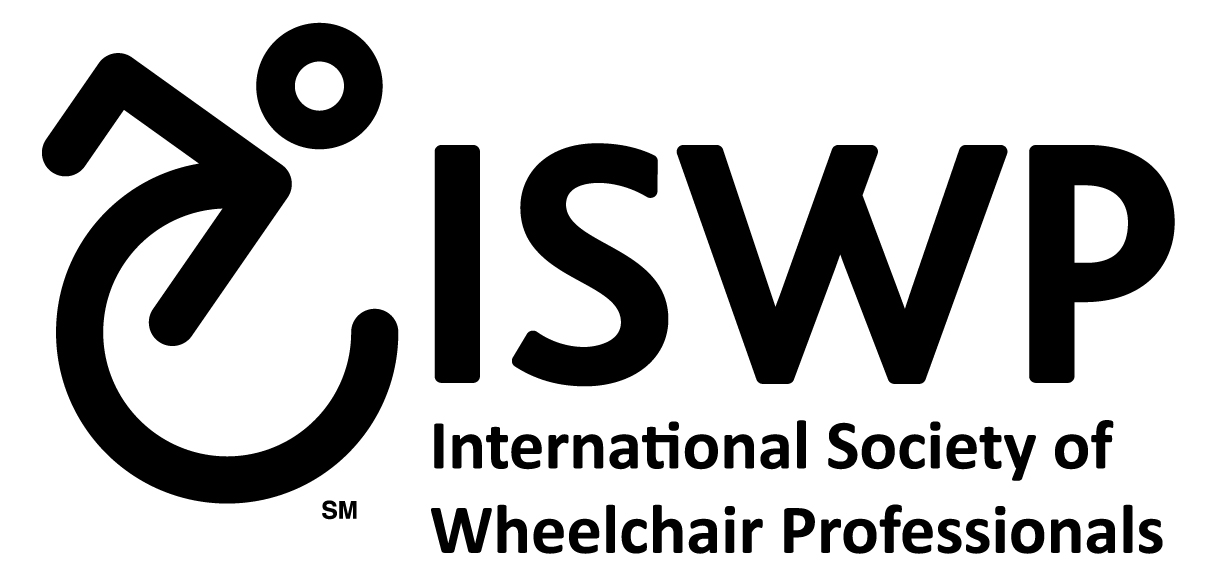 ISWP Mobility and Wheelchair SurveyISWP recommends service providers collect the following data points during wheelchair service and provision with clients.  The data can be gathered for a client who is being evaluated to receive a wheelchair for the first time or for a replacement wheelchair.  Interviewers who are translating the questions for clients may use their discretion with wording and phrasing and avoid any sensitive questions.  The minimum information ISWP would like to have is shown in bold.  There also is a version of the survey available, the “full-length version”, with additional questions.  Client and Wheelchair Clinic Information (This section to be completed by service provider, with client input)1.  Client’s Name:						2.  Client’s ID Number:								3.  Client’s Home Address -- House number and street											Town/District/Postal Code:					Country:							

4.  Wheelchair Clinic Name:													
5.  Wheelchair Clinic Address -- Number and street										Town/District/Postal Code:					Country:								
6.  Name of person at Wheelchair Clinic: 														7.  Date completed:				8.   Completed by client    Completed by caregiver/parent (Check one)
Purpose of Visit9.  Why are you here today?  (Check one.)  	I am here to get a wheelchair.	My wheelchair is broken.  	I have a wheelchair that does not meet my needs. 	I am here for routine follow-up for my wheelchair.  	I am here for a health check.	I am here to participate in a research study about wheelchairs.  	I am here to participate in a research study about another topic.  	I am here to participate in a training.   	Not sureDemographics 10.  Age (approximate age):		      	 Not sure11.  What is your gender?    Male     Female   No answer12.  What is the highest level of education you completed? (Check one)	Finished some Primary School	Primary School Graduate	Finished some Secondary School	Secondary School Graduate	Finished some College or University	College or University Degree	Advanced Degree (Masters, PhD)	Vocational training	None13.  What is your current employment status? (Check one)  	Employed Full Time (at least 40 hours a week)	Employed Part Time (less than 30 hours a week)	Unemployed (but not a homemaker)	Homemaker/full-time parent	Student	Child not attending school14.  Check all the people who currently live with you:  	Parent or parents	Sister or sisters	Brother or brothers	Husband, wife, spouse or partner	Child or children	Other family members, such as grandparent, aunt, uncle, cousin	Friends or other people who are not related	Live aloneReasons for Assistance15.  About how long have you needed something to help you walk or move, such as a wheelchair or walker?  (Write in number.  Check box to indicate whether number is months or years.)	___________   Months   Years      Not sure16.  Why do you need help to walk or move?  (Check one that most applies to you.)	Amputation	Brain Injury	Cerebral Palsy	Muscular Dystrophy	Osteogenesis Imperfecta	Polio	Spina Bifida	Spinal Cord Injury	Spinal Tuberculosis	Stroke	Injury	Have a hard time walking	Not sure17.	What year did you receive this diagnosis? (Write in number) ____________	 Not sure 
18.	Put a check in the box below the statement that best describes how much difficulty you have walking a long distance (100 meters): Items Used to Help Walk or Move19.	The table below includes a list of common things to help you walk or move, like wheelchairs, braces and walkers.  Please think about all of the things you own to help you walk or move and how you use them.  Please provide answers for each item you use regularly in the table below.  If you do not own a specific item listed, or you own it but do not use it on a regular basis, please leave the row blank.    None used currently			 Questions for Current Wheelchair UsersFor the next few questions, think about your current wheelchair.  If you are getting a new wheelchair at your visit today, think about the wheelchair you have used up until this visit.   20.	Put a check in the box below the statement that best describes how much difficulty you have pushing your current wheelchair.  (Check one)21.	How do you typically push your wheelchair? (Check the one method you use most often.)	Both arms	One arm	Both legs  	One leg	Have someone else push	Not sure22.	If you do not push your wheelchair with your arms or legs, please check the top reason you do not push your chair: 	The wheelchair does not fit well enough for me to push myself.  	I do not know how to push the wheelchair myself.	My upper body is not strong enough to push using my arms.  	I would rather have someone else push me.  	My lower body is not strong enough to push the wheelchair myself. 	Not sure23.	Please read each statement and check Yes or No.  24.	How did you get your wheelchair?  (Check one.)	I paid for the wheelchair myself, or my family paid for it	From a church	From a charitable organization	At a hospital or clinic	At school	From the government	Through a research study	From a pharmacy or medical supply store	Not sure25.	Please check in box the next to how much you agree with each statement about your wheelchair. 26.	Put a check in the box below the statement that best describes, in general, how satisfied you are with your current wheelchair.	You are finished with the survey.Thank you for your input.No DifficultySome Difficulty A Lot of Difficulty Severe Difficulty/Cannot walk 100 meters Items to help you walk or movePut a check in this column if you currently own this itemPut a check in this column if you use this item indoorsPut a check in this column if you use this item outsidePut a check in this column if you have used this item for more than one yearIn a typical week, how many days do you use this item?  (Put a number between 1 and 7.)In a typical week, how many hours each day do you use this item?  (Put a number between 1 and 24.)Manual wheelchairElectrically powered wheelchairBoard with wheelsHand-powered cycle Walking Stick or CaneCrutch or CrutchesWalker or Walking frameBrace or BracesArtificial Limb or LimbsOther______________________If you currently have a wheelchair, please continue with the survey.If you do not currently have a wheelchair, you are finished with the survey.  Thank you for your input.No DifficultySome Difficulty A Lot of Difficulty Severe DifficultyI can push my own wheelchair without any problems______________________________________________________________________________________________________________________I cannot push my own wheelchair.YesNoI use my wheelchair at home.  I use my wheelchair at school.  I use my wheelchair at work.I use my wheelchair at other places outside home.  I use my wheelchair to get from place to place.I use my wheelchair as a seat in a vehicle.  My Current Wheelchair…Yes, MostlyYes, SomewhatNo, Not at AllMeets my needs.Is in good working order.Is safe to use.  Fits my body well.Supports me to sit up.  Is easy to push on my own.Works well in places I need to go.Has a cushion that is in good working order.  Has a cushion that is safe to use.  Has a cushion that helps to keep me from getting sores.Has a cushion that helps to keep me from developing other problems.  Not satisfied at allNot very satisfied Somewhat satisfied Quite satisfied Very satisfied